ИЗМЕНЕНИЯ И ДОПОЛНЕНИЯ В УСТАВ ГОРОДА зарегистрированы 9 апреля 2014 г. в Управлении Министерства юстиции Российской Федерации по Красноярскому краю (государственный регистрационный номер RU243160002014001)02.04.2014 г.			    г. Зеленогорск             	     №  51-279р	О внесении изменений и дополнений в Устав города Зеленогорска  	В целях приведения Устава города в соответствие с действующим законодательством, на основании Федерального закона от 06.10.2003 г. № 131-ФЗ «Об общих принципах организации местного самоуправления в Российской Федерации», учитывая результаты проведенных публичных слушаний, руководствуясь статьями 8, 27, 49 Устава города, Совет депутатов ЗАТО г. ЗеленогорскаР Е Ш И Л:	1. Внести в Устав города Зеленогорска следующие изменения и дополнения:1.1. Статью 5 дополнить частью 6 следующего содержания:«6. Муниципальные нормативные правовые акты, затрагивающие вопросы осуществления предпринимательской и инвестиционной деятельности, в целях выявления положений, необоснованно затрудняющих осуществление предпринимательской и инвестиционной деятельности, подлежат экспертизе, проводимой органами местного самоуправления в порядке, установленном муниципальными нормативными правовыми актами в соответствии с законом края.».1.2. В части 1 статьи 6:1.2.1. Дополнить пунктом 8.1 следующего содержания:«8.1) разработка и осуществление мер, направленных на укрепление межнационального и межконфессионального согласия, поддержку и развитие языков и культуры народов Российской Федерации, проживающих на территории городского округа, реализацию прав национальных меньшинств, обеспечение социальной и культурной адаптации мигрантов, профилактику межнациональных (межэтнических) конфликтов;».	1.2.2. Пункт 13  изложить в следующей редакции:  	«13) организация предоставления общедоступного и бесплатного дошкольного, начального общего, основного общего, среднего общего образования по основным общеобразовательным программам в муниципальных образовательных организациях (за исключением полномочий по финансовому обеспечению реализации основных общеобразовательных программ в соответствии с федеральными государственными образовательными стандартами), организация предоставления дополнительного образования детей в муниципальных образовательных организациях (за исключением дополнительного образования детей, финансовое обеспечение которого осуществляется органами государственной власти Красноярского края), создание условий для осуществления присмотра и ухода за детьми, содержания детей в муниципальных образовательных организациях, а также организация отдыха детей в каникулярное время;».1.2.3. Пункт 26 изложить в следующей редакции:«26) утверждение схемы размещения рекламных конструкций, выдача разрешений на установку и эксплуатацию рекламных конструкций на территории городского округа, аннулирование таких разрешений, выдача предписаний о демонтаже самовольно установленных рекламных конструкций на территории городского округа, осуществляемые в соответствии с Федеральным законом «О рекламе»;».1.2.4. Пункт 27 изложить в следующей редакции:«27) присвоение адресов объектам адресации, изменение, аннулирование адресов, присвоение наименований элементам улично-дорожной сети (за исключением автомобильных дорог федерального значения, автомобильных дорог регионального или межмуниципального значения), наименований элементам планировочной структуры в границах городского округа, изменение, аннулирование таких наименований, размещение информации в государственном адресном реестре;».1.2.5. В пункте 28 после слов «осуществление мероприятий по» дополнить словами «территориальной обороне и».1.2.6. Пункт 38 признать утратившим силу. 1.3. В части 1 статьи 7:1.3.1. В пункте 3 слова «образовательных учреждений высшего профессионального образования» заменить словами «образовательных организаций высшего образования».1.3.2. Пункт 5 признать утратившим силу.1.4.  В части 1 статьи 8: 1.4.1. В пункте 3 слова «формирование и размещение муниципального заказа» заменить словами «осуществление закупок товаров, работ, услуг для обеспечения муниципальных нужд».1.4.2. Пункт 9 изложить в следующей редакции:«9) организация профессионального образования и дополнительного профессионального образования выборных должностных лиц местного самоуправления, депутатов Совета депутатов ЗАТО г. Зеленогорска, муниципальных служащих и работников муниципальных учреждений;».1.4.3. Дополнить пунктом 10.4 следующего содержания:«10.4) разработка и утверждение программы комплексного развития систем коммунальной инфраструктуры городского округа, требования к которой устанавливаются Правительством Российской Федерации;».1.5. В статье 32:1.5.1. В пункте 9 части 1 слова «соответствующего органа местного самоуправления» заменить словами «Совета депутатов ЗАТО г. Зеленогорска».1.5.2. В части 2 абзац первый исключить.1.6. Статью 35 дополнить частью 3 следующего содержания:«3. Полномочия Главы ЗАТО г. Зеленогорска прекращаются досрочно также в связи с утратой доверия Президента Российской Федерации в случае несоблюдения Главой ЗАТО г. Зеленогорска, его супругой (супругом) и несовершеннолетними детьми запрета, установленного Федеральным законом «О запрете отдельным категориям лиц открывать и иметь счета (вклады), хранить наличные денежные средства и ценности в иностранных банках, расположенных за пределами территории Российской Федерации, владеть и (или) пользоваться иностранными финансовыми инструментами»;».1.7. В части 1 статьи 38 слова «на срок 4 года» заменить словами «на срок полномочий Совета депутатов ЗАТО г. Зеленогорска (до дня начала работы Совета депутатов ЗАТО г. Зеленогорска нового созыва), но не менее чем на два года».1.8. Часть 3 статьи 40 дополнить словами «, контроля в сфере закупок товаров, работ, услуг для обеспечения муниципальных нужд».1.9. В статье 42:1.9.1. В части 7 абзац второй изложить в следующей редакции:«Право на пенсию за выслугу лет не возникает в случае прекращения полномочий в связи с отрешением от должности, отзывом избирателями, вступлением в законную силу обвинительного приговора суда, а также в случае принятия закона края о роспуске Совета депутатов ЗАТО г. Зеленогорска по основаниям, установленным в Федеральном законе «Об общих принципах организации местного самоуправления в Российской Федерации».».1.9.2. В части 8 слово «устанавливается» заменить словом «назначается». 1.9.3. В части 9 абзац первый исключить. 1.10. Статью 54 дополнить частью 4 следующего содержания:«4. Проекты муниципальных нормативных правовых актов, затрагивающие вопросы осуществления предпринимательской и инвестиционной деятельности, подлежат оценке регулирующего воздействия, проводимой органами местного самоуправления в порядке, установленном муниципальными нормативными правовыми актами в соответствии с законом края.Оценка регулирующего воздействия проектов муниципальных нормативных правовых актов проводится в целях выявления положений, вводящих избыточные обязанности, запреты и ограничения для субъектов предпринимательской и инвестиционной деятельности или способствующих их введению, а также положений, способствующих возникновению необоснованных расходов субъектов предпринимательской и инвестиционной деятельности и местного бюджета.».1.11. Статью 62 изложить в следующей редакции:«Статья 62. Закупки для обеспечения муниципальных нужд1. Закупки товаров, работ, услуг для обеспечения муниципальных нужд осуществляются в соответствии с законодательством Российской Федерации о контрактной системе в сфере закупок товаров, работ, услуг для обеспечения государственных и муниципальных нужд.2. Закупки товаров, работ, услуг для обеспечения муниципальных нужд осуществляются за счет средств местного бюджета.».1.12. Часть 6 статьи 67 изложить в следующей редакции:«6. Часть 6 статьи 5 и часть 4 статьи 54 настоящего Устава вступают в силу с 01.01.2017 г.».2. Настоящее решение вступает в силу в день, следующий за днем его опубликования в газете «Панорама», после государственной регистрации в Управлении Министерства юстиции Российской Федерации по Красноярскому краю принятых  изменений и дополнений в Устав города, за исключением пункта 1.2.4, который вступает в силу с 01.07.2014 г., пунктов 1.1 и 1.10, которые вступают в силу с 01.01.2017 г. 3. Пункт 1.8 настоящего решения распространяется на правоотношения, возникшие с 01.01.2014 г.4. Контроль за выполнением настоящего решения возложить на постоянную комиссию по правовым вопросам и безопасности населения. Глава ЗАТО г. Зеленогорска	    				      А.В. Тимошенко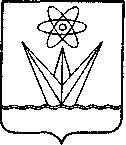  СОВЕТ ДЕПУТАТОВЗАКРЫТОГО АДМИНИСТРАТИВНО-ТЕРРИТОРИАЛЬНОГО ОБРАЗОВАНИЯ ГОРОДА ЗЕЛЕНОГОРСКА КРАСНОЯРСКОГО КРАЯРЕШЕНИЕ